Департамент здравоохранения Ивановской области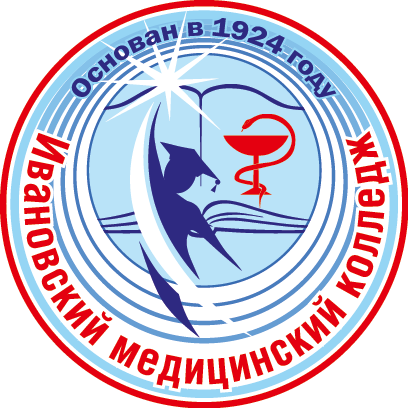 Областное государственное бюджетное профессиональное образовательное учреждение«Ивановский медицинский колледж»Шуйский филиалРАБОЧАЯ ПРОГРАММА УЧЕБНОЙ ПРАКТИКИ УП.04профессионального модуляПМ.04 ВЫПОЛНЕНИЕ РАБОТ ПО ОДНОЙ ИЛИ НЕСКОЛЬКИМ ПРОФЕССИЯМ РАБОЧИХ, ДОЛЖНОСТЯМ СЛУЖАЩИХ24232 «МЛАДШАЯ МЕДИЦИНСКАЯ СЕСТРА ПО УХОДУ ЗА БОЛЬНЫМИ»программа подготовки специалистов среднего звенабазовой подготовкипо специальности: 34.02.01 СЕСТРИНСКОЕ ДЕЛО2021 г.Рабочая программа учебной практики УП.04 профессионального модуля ПМ.04 Выполнение работ по профессии  Младшая медицинская сестра по уходу за больными, разработана на основе Федерального государственного образовательного стандарта (далее - ФГОС) по специальности среднего профессионального образования 34.02.01 Сестринское дело, утвержденного приказом Минобрнауки РФ от 18.06. 2014 г. регистрационный № 514, зарегистрированного Минюсте России 11.02.2014 регистрационный №32766, профессионального стандарта по профессии 24232 Младший медицинский персонал, утвержденного приказом Минтруда и социальной защиты РФ от 12.01.2016г. № 2н, зарегистрированного Минюстом РФ 08.02.2016г. рег. № 40993 и приказа Минздрава РФ от 03.09.2013г. № 620 «Об утверждении порядка организации проведения практической подготовки обучающихся по профессиональным образовательным программам медицинского образования, фармацевтического образования», зарегистрированного в Минюсте России 01.11.2013г. рег.№ 30304.Организация - разработчик: ОГБПОУ «Ивановский медицинский колледж» Шуйский филиалРазработчики:Власова Т.Н.  – преподаватель высшей квалификационной категории Куклина Е.О.- преподавательОдобрена цикловой методической комиссией Сестринского делаПротокол № ___ от «____» ___________ 20____ г.Председатель ЦМК: __________/А.С. Кумохин /Утверждено МСПротокол № __ от «____» ______20_____ г.СодержаниеПАСПОРТ РАБОЧЕЙ ПРОГРАММЫУЧЕБНОЙ ПРАКТИКИ УП.04Область применения программы учебной практики     Рабочая программа учебной практики УП.04 является частью программы подготовки специалистов среднего звена в соответствии с ФГОС по специальности СПО 34.02.01 Сестринское дело в части освоения основного вида деятельности (ВД): Выполнение работ по одной или нескольким профессиям рабочих, должностям служащих (профессия Младшая медицинская сестра по уходу за больными).     1.2. Цели и задачи учебной практики Цель учебной практики - формирование практических профессиональных умений, приобретения первоначального практического опыта по   виду деятельности – Выполнение работ по одной или нескольким профессиям рабочих, должностям служащих (профессия 24232 Младшая медицинская сестра по уходу за больными), обучение трудовым приемам и способам выполнения трудовых процессов.Задачи учебной практики - совершенствовать умения и способствовать приобретению практического опыта, в соответствии с указанным видом деятельности, общими и профессиональными компетенциями. С целью овладения указанным видом профессиональной деятельности и соответствующими профессиональными компетенциями, обучающийся, в ходе освоения профессионального модуля, должен:приобрести первоначальный практический опыт работы:получения информации от пациентов (их родственников/законных представителей);размещения и перемещения пациента в постели;санитарной обработки, гигиенического ухода за тяжелобольными пациентами (умывание, обтирание кожных покровов, полоскание полости рта);оказания пособия пациенту с недостаточностью самостоятельного ухода при физиологических отправлениях;кормления пациента с недостаточностью самостоятельного ухода;получения комплектов чистого нательного белья, одежды и обуви;смены нательного и постельного белья;транспортировки и сопровождения пациента;помощи медицинской сестре в проведении простых диагностических исследований: измерения температуры тела, частоты пульса, артериального давления, частоты дыхательных движений;наблюдения за функциональным состоянием пациента;доставкой биологического материала в лабораторию;оказания     первой помощи при угрожающих жизни состояниях;уметь:получать информацию от пациентов (их родственников/законных представителей);использовать специальные средства для размещения и перемещения пациента в постели с применением принципов эргономики;размещать и перемещать пациента в постели с использованием принципов эргономики;создавать комфортные условия пребывания пациента в медицинской организации:измерять температуру тела, частоту пульса, артериальное давление, частоту дыхательных движений:определять основные показатели функционального состояния пациента:измерять антропометрические показатели (рост, масса тела):информировать медицинский персонал об изменениях в состоянии пациента;оказывать помощь пациенту во время его осмотра врачом;оказывать первую помощь при угрожающих жизни состояниях;использовать средства и предметы ухода при санитарной обработке и гигиеническом уходе за пациентом;оказывать пособие пациенту с недостаточностью самостоятельного ухода при физиологических отправлениях;кормить пациента с недостаточностью самостоятельного ухода;выявлять продукты с истекшим сроком годности, признаками порчи и загрязнениями;получать комплекты чистого нательного белья, одежды и обуви;производить смену нательного и постельного белья;осуществлять транспортировку и сопровождение пациента;доставлять биологический материал в лаборатории медицинской организации;своевременно доставлять медицинскую документацию к месту назначения;правильно применять средства индивидуальной защиты.1.3. Количество часов на освоение программы учебной практики:Сроки и продолжительность проведения учебной практики определяются рабочими учебными планами и календарным учебным графиком. Количество часов на освоение рабочей программы учебной практики УП.04 –  2 недели (72 часа)1.4. Формы проведения учебной практикиУчебная практика проводится в форме практической деятельности обучающихся под непосредственным руководством и контролем преподавателей профессионального модуля. Обучающиеся при прохождении учебной практики выполняют виды учебных работ в соответствии с рабочей программой учебной практики. 1.5. Место и время проведения учебной  практикиУчебная практика проводится в доклиническом кабинете и (или) на базах лечебно-профилактических учреждений г. Иваново и Ивановской области на основе договоров об организации и проведении практики. Время прохождения учебной практики определяется учебным планом, календарным учебным графиком и расписанием занятий. Продолжительность рабочего дня обучающихся при прохождении учебной практики – не более 8 часов  в день, не более 36 академических часов в неделю.На обучающихся, проходящих учебную практику на базах лечебно - профилактических учреждений, распространяются правила охраны труда и правила внутреннего распорядка, принятые в ЛПУ.1.6. Формы контроля и отчетная документация обучающегося по результатам учебной практики.Текущий контроль по учебной практике осуществляется в течение всего процесса обучения. Промежуточная аттестация по итогам практики осуществляется в форме дифференцированного зачета.В период прохождения учебной практики обучающиеся обязаны вести документацию:Дневник учебной практики (Приложение 1);Отчет о прохождении практики (Приложение 2)Квалификационная характеристика (Приложение 3)Аттестационный лист практики (Приложение 4)2.РЕЗУЛЬТАТЫ ОСВОЕНИЯ ПРОГРАММЫ УЧЕБНОЙ ПРАКТИКИ УП.04           Результатом освоения программы учебной практики по профессиональному модулю ПМ.04 Выполнение работ по одной или нескольким профессиям рабочих, должностям служащих (профессия 24232 Младшая медицинская сестра по уходу за больными) является приобретение первичного практического опыта при овладении видом деятельности - Выполнение работ по одной или нескольким профессиям рабочих, должностям служащих (профессия  «Младшая медицинская сестра по уходу за больными»)  и сформированные профессиональные (ПК) и общие (ОК) компетенции:3. ТЕМАТИЧЕСКИЙ ПЛАН И СОДЕРЖАНИЕ УЧЕБНОЙ ПРАКТИКИ 3.1 Тематический план учебной практики УП.  по ПМ.04 Выполнение работ по профессии  24232 «Младшая медицинская сестра по уходу за больными»3.2 Содержание учебной практики (по профилю специальности) УП.04по ПМ.04 Выполнение работ по профессии 24232 « Младшая медицинская сестра по уходу за больными»4. УСЛОВИЯ РЕАЛИЗАЦИИ ПРОГРАММЫ УЧЕБНОЙ ПРАКТИКИ УП.04   ПМ. 04 ВЫПОЛНЕНИЕ РАБОТ ПО ПРОФЕССИИ 24232 МЛАДШАЯ МЕДИЦИНСКАЯ СЕСТРА ПО УХОДУ ЗА БОЛЬНЫМИ 4.1. Требования к условиям допуска обучающихся к учебной практикеК учебной практике допускаются обучающиеся, успешно освоившие теоретический курс по ПМ. 04 Выполнение работ по профессии 24232 Младшая медицинская сестра по уходу за больными, прошедшие предварительный и периодический медицинские осмотры. 4.2. Требования к документации необходимой для проведения практики:Рабочая программа учебной практики;Дневник учебной практики;Отчет студента по учебной практике; Аттестационный лист учебной практики; Квалификационная характеристика;4.3. Требования к минимальному материально-техническому обеспечению учебной практикиУчебная практика проводится в доклиническом кабинете и (или) в структурных подразделениях ЛПУ г. Иваново и Ивановской области оснащенных современным оборудованием, использующих современные медицинские и информационные технологии, имеющие лицензию на проведение медицинской деятельности.4.4. Требования к информационному обеспечению   учебной практики Основные источники:Обуховец Т.П. Основы сестринского дела. – Ростов н/Д.: Феникс, 2017.Парахина А.П. Алгоритмы манипуляций по основам сестринского дела. ПМ Младшая медицинская сестра по уходу за больными. Учеб.-методическое пособие. – СПб «Лань», Изд.2-е, 2018.Дополнительные источники:Осипова В.Л. «Дезинфекция» Учебное пособие для медицинских училищ и колледжей Москва Издательская группа «Гэотар- Медиа» 2014 г.Осипова В.Л. «Внутрибольничная инфекция». Учебное пособие для медицинских училищ и колледжей Москва Издательская группа «Гэотар- Медиа» 2014 г.Аббясов И. Х., Двойников С.И.  Основы сестринского дела: Учебник для студента проф. образования. М: Издательский центр «Академия», 2009. Атлас по манипуляционной технике сестринского ухода: [Учеб. пособие для колледжей и мед. уч-щ по предмету "Основы сестрин. дела"] / С. А. Мухина, И. И. Тарновская М. АНМИ 1995Мухина С. А., Тарновская И. И. «Практическое руководство к предмету «Основы сестринского дела» Москва Издательская группа Гэотар-Медиа, 2008 (2010).Мухина С.А. Тарновская И.И. Теоретические основы сестринского дела: Учебник. – 2-е изд., испр. и доп. – Москва Издательская группа Гэотар-Медиа, 2008 (2010).Обуховец Т.П., Склярова Т.А., Чернова О.В. Основы сестринского дела. – Ростов е/д.: Феникс, 2002. – (Медицина для вас).Осипова В.Л. «Внутрибольничная инфекция». Учебное пособие для медицинских училищ и колледжей Москва Издательская группа «Гэотар-Медиа» 2009.Осипова В.Л. «Дезинфекция» Учебное пособие для медицинских училищ и колледжей Москва Издательская группа «Гэотар-Медиа» 2009.Островская И.В., Широкова Н.В. Основы сестринского дела: Учебник. – М.: Гэотар-Медиа, 2008.Нормативно-правовая документация:Законы, СанПиНы. ОСТыФедеральный закон от 30 марта 1999 г. N 52-ФЗ "О санитарно-эпидемиологическом благополучии населения"Федеральный закон Российской Федерации от 21 ноября 2011 г. N 323-ФЗ"Об основах охраны здоровья граждан в Российской ФедерацииОСТ 42-21-2-85. Стерилизация и дезинфекция изделий медицинского назначения. Методы, средства и режимы;СанПиН 2.1.7.2790-10 Санитарно-эпидемиологические требования к обращению с медицинскими отходами (УТВЕРЖДЕНЫ постановлением Главного государственного санитарного врача Российской Федерации от 09.12. 2010г. № 163 СанПиН 2.1.3. 2630-10 «Санитарно-эпидемиологические требования к организациям, осуществляющим медицинскую деятельность». Утвержден постановлением Главного санитарного врача РФ от 18 мая 2010 года № 58 СП 3.1.5.2826 -10 «Профилактика ВИЧ-инфекции» (УТВЕРЖДЕНЫ постановлением Главного государственного санитарного врача Российской Федерации от   11.01. . № 1).ГОСТ Р 56819- 2015 Надлежащая медицинская практика Инфологическая модель. Профилактика пролежней (УТ8ЕРЖДЕН И ВВЕДЕН В ДЕЙСТВИЕ Приказом Федерального агентства по техническому регулированию и метрологии от 30 ноября 2015 г. № 2089-ст)Приказы Минздрава 1.  Приказ Министерства здравоохранения и социального развития Российской Федерации (Минздравсоцразвития России) от 23 июля . N 541н г. Москва "Об утверждении Единого квалификационного справочника должностей руководителей, специалистов и служащих, раздел "Квалификационные характеристики должностей работников в сфере здравоохранения".2.  Программа развития сестринского дела в России на 2010-2020гг.3. Приказ Министерства труда и социальной защиты РФ от 18.12.2020  №928н «Об утверждении     Правил по охране труда в медицинских организациям»Интернет-ресурсы:http://dezsredstva.ru/ - методические указания к дезинфицирующим средствам, нормативные документы;http://www.consultant.ru/- нормативные документы;http://www.recipe.ru/ - нормативные документы;www.med-pravo.ru – нормативные документы.www.rosmedlib.ru – медицинская студенческая библиотека4.4. Кадровое обеспечение образовательного процесса Реализация профессионального модуля ПМ.04 Выполнение работ по профессии 24232 Младшая медицинская сестра по уходу за больными, должна обеспечиваться педагогическим кадрами, имеющими высшее или среднее профессиональное медицинское образование. Преподаватели должны проходить стажировку в профильных организациях не реже одного раза в три года.Общие и непосредственные руководители учебной практики должны иметь высшее или среднее профессиональное медицинское образование, обладать необходимыми организационными навыками и опытом работы.Контроль ОСВОЕНИЯ ПРОГРАММЫ учебной ПРАКТИКИ ПП.04 ПМ.04 ВЫПОЛНЕНИЕ РАБОТ ПО ПРОФЕССИИ 24232 МЛАДШАЯ МЕДИЦИНСКАЯ СЕСТРА ПО УХОДУ ЗА БОЛЬНЫМИ                Учебная практика ПП.04 по ПМ.04 Выполнение работ по профессии 24232 Младшая медицинская сестра по уходу за больными завершается зачетом при условии положительного аттестационного листа об уровне освоения ПК, полноты и своевременности предоставления отчетной документации по учебной практике обучающимся.Формы и методы контроля и оценки результатов обучения должны позволять проверять у обучающихся не только сформированность профессиональных компетенций, но и развитие общих компетенций СОГЛАСОВАНО:УТВЕРЖДАЮ:___________________________________Заместитель директора по ПО____________/___________________/_______________/Т.В.Кудряшова/«______»___________________20_____г.«______»_________________20_____г.1.1.ПАСПОРТ РАБОЧЕЙ ПРОГРАММЫ   УЧЕБНОЙ ПРАКТИКИПАСПОРТ РАБОЧЕЙ ПРОГРАММЫ   УЧЕБНОЙ ПРАКТИКИПАСПОРТ РАБОЧЕЙ ПРОГРАММЫ   УЧЕБНОЙ ПРАКТИКИ2.2.РЕЗУЛЬТАТЫ ОСВОЕНИЯ ПРОГРАММЫ УЧЕБНОЙ ПРАКТИКИРЕЗУЛЬТАТЫ ОСВОЕНИЯ ПРОГРАММЫ УЧЕБНОЙ ПРАКТИКИРЕЗУЛЬТАТЫ ОСВОЕНИЯ ПРОГРАММЫ УЧЕБНОЙ ПРАКТИКИ3.3.СТРУКТУРА И СОДЕРЖАНИЕ УЧЕБНОЙ ПРАКТИКИСТРУКТУРА И СОДЕРЖАНИЕ УЧЕБНОЙ ПРАКТИКИСТРУКТУРА И СОДЕРЖАНИЕ УЧЕБНОЙ ПРАКТИКИ4.4.УСЛОВИЯ РЕАЛИЗАЦИИ ПРОГРАММЫ УЧЕБНОЙ ПРАКТИКИУСЛОВИЯ РЕАЛИЗАЦИИ ПРОГРАММЫ УЧЕБНОЙ ПРАКТИКИУСЛОВИЯ РЕАЛИЗАЦИИ ПРОГРАММЫ УЧЕБНОЙ ПРАКТИКИ5.5.КОНТРОЛЬ И ОЦЕНКА РЕЗУЛЬТАТОВ ОСВОЕНИЯ УЧЕБНОЙ ПРАКТИКИКОНТРОЛЬ И ОЦЕНКА РЕЗУЛЬТАТОВ ОСВОЕНИЯ УЧЕБНОЙ ПРАКТИКИКОНТРОЛЬ И ОЦЕНКА РЕЗУЛЬТАТОВ ОСВОЕНИЯ УЧЕБНОЙ ПРАКТИКИПРИЛОЖЕНИЯ:Приложение 1. Дневник учебной практикиПриложение 2. Отчет о прохождении учебной практикиПриложение 3. Квалификационная характеристикаПриложение 4. Аттестационный лист учебной практики ПРИЛОЖЕНИЯ:Приложение 1. Дневник учебной практикиПриложение 2. Отчет о прохождении учебной практикиПриложение 3. Квалификационная характеристикаПриложение 4. Аттестационный лист учебной практики ПРИЛОЖЕНИЯ:Приложение 1. Дневник учебной практикиПриложение 2. Отчет о прохождении учебной практикиПриложение 3. Квалификационная характеристикаПриложение 4. Аттестационный лист учебной практики Код(по ФГОС)Наименование результата обученияПК 1.1.Эффективно общаться с пациентом и его окружением в процессе профессиональной деятельности.ПК 1.2.Соблюдать принципы профессиональной этики.ПК 1.3.Осуществлять уход за тяжелобольными пациентами в условиях учреждения здравоохранения и на дому, согласно сестринского процесса.ПК 1.4.Консультировать пациента и его окружение по вопросам ухода и самоухода.ПК 1.5.Оформлять медицинскую документацию.ПК 1.6.Оказывать медицинские услуги в пределах своих полномочий.ПК 2.1.Обеспечивать безопасную больничную среду для пациентов и персонала.ПК 2.2.Обеспечивать инфекционную безопасность для пациентов и персонала.ПК 2.3.Участвовать в санитарно-просветительской работе среди населения.ПК 2.4.Владеть основами рационального  питания.ПК 2.5.Обеспечивать производственную санитарию и личную гигиену на рабочем месте.ОК 1.Понимать сущность и социальную значимость своей будущей профессии, проявлять к ней устойчивый интерес.  ОК 2.Организовывать собственную деятельность, исходя из цели и способов ее достижения, определенных  руководителемОК 3.Анализировать рабочую ситуацию, осуществлять текущий и итоговый контроль, оценку и коррекцию собственной деятельности, нести ответственность за результаты своей работы.ОК 4.Осуществлять поиск информации, необходимой для эффективного выполнения профессиональных задач.ОК 5.Использовать информационно-коммуникационные технологии в профессиональной деятельности.ОК 6.Работать в команде, эффективно общаться с коллегами, руководством, потребителями.ОК 7.Бережно относиться к историческому наследию и культурным традициям, уважать социальные, культурные и религиозные различия.ОК 8.Соблюдать правила охраны труда, противопожарной безопасности и техники безопасности.Код ПК,ОККод и наименование ПМКод и наименование ПМКол-во часовВиды работНаименование разделов, тем учебной практикиКол-во часов по разделам1223456ПК 2.1 –ПК 2.11ОК 1. – ОК 8.ПМ.04 Выполнение работ по профессии  24232 Младшая медицинская сестра по уходу за больнымиМДК.04.02Безопасная среда для пациента и персоналаПМ.04 Выполнение работ по профессии  24232 Младшая медицинская сестра по уходу за больнымиМДК.04.02Безопасная среда для пациента и персонала36Виды работСоблюдение санитарно-эпидемиологического режима различных помещений ЛПУОсуществление гигиенической уборки различных помещений ЛПУПроведение дезинфекции уборочного инвентаря, предметов ухода.Проведение текущей и заключительной уборки процедурного кабинетаОрганизация работы с медицинскими отходами в процедурном (перевязочном) кабинете.Мытье рукРациональное использование перчатокТранспортировка пациентаПеремещение и размещение пациента в постели.МДК 04.02Безопасная среда для пациента и персонала36ПК 2.1 –ПК 2.11ОК 1. – ОК 8.ПМ.04 Выполнение работ по профессии  24232 Младшая медицинская сестра по уходу за больнымиМДК.04.02Безопасная среда для пациента и персоналаПМ.04 Выполнение работ по профессии  24232 Младшая медицинская сестра по уходу за больнымиМДК.04.02Безопасная среда для пациента и персонала36Виды работСоблюдение санитарно-эпидемиологического режима различных помещений ЛПУОсуществление гигиенической уборки различных помещений ЛПУПроведение дезинфекции уборочного инвентаря, предметов ухода.Проведение текущей и заключительной уборки процедурного кабинетаОрганизация работы с медицинскими отходами в процедурном (перевязочном) кабинете.Мытье рукРациональное использование перчатокТранспортировка пациентаПеремещение и размещение пациента в постели.Тема 1:    Роль медицинской сестры  в организации обеспечения инфекционной безопасности.8ПК 2.1 –ПК 2.11ОК 1. – ОК 8.ПМ.04 Выполнение работ по профессии  24232 Младшая медицинская сестра по уходу за больнымиМДК.04.02Безопасная среда для пациента и персоналаПМ.04 Выполнение работ по профессии  24232 Младшая медицинская сестра по уходу за больнымиМДК.04.02Безопасная среда для пациента и персонала36Виды работСоблюдение санитарно-эпидемиологического режима различных помещений ЛПУОсуществление гигиенической уборки различных помещений ЛПУПроведение дезинфекции уборочного инвентаря, предметов ухода.Проведение текущей и заключительной уборки процедурного кабинетаОрганизация работы с медицинскими отходами в процедурном (перевязочном) кабинете.Мытье рукРациональное использование перчатокТранспортировка пациентаПеремещение и размещение пациента в постели.Тема 2:    Организация работы медицинской сестры  в проведении профилактической и очаговой дезинфекции.8ПК 2.1 –ПК 2.11ОК 1. – ОК 8.ПМ.04 Выполнение работ по профессии  24232 Младшая медицинская сестра по уходу за больнымиМДК.04.02Безопасная среда для пациента и персоналаПМ.04 Выполнение работ по профессии  24232 Младшая медицинская сестра по уходу за больнымиМДК.04.02Безопасная среда для пациента и персонала36Виды работСоблюдение санитарно-эпидемиологического режима различных помещений ЛПУОсуществление гигиенической уборки различных помещений ЛПУПроведение дезинфекции уборочного инвентаря, предметов ухода.Проведение текущей и заключительной уборки процедурного кабинетаОрганизация работы с медицинскими отходами в процедурном (перевязочном) кабинете.Мытье рукРациональное использование перчатокТранспортировка пациентаПеремещение и размещение пациента в постели.Тема 3:    Организация работы медицинской сестры  с медицинскими отходами в ЛПУ.8ПК 2.1 –ПК 2.11ОК 1. – ОК 8.ПМ.04 Выполнение работ по профессии  24232 Младшая медицинская сестра по уходу за больнымиМДК.04.02Безопасная среда для пациента и персоналаПМ.04 Выполнение работ по профессии  24232 Младшая медицинская сестра по уходу за больнымиМДК.04.02Безопасная среда для пациента и персонала36Виды работСоблюдение санитарно-эпидемиологического режима различных помещений ЛПУОсуществление гигиенической уборки различных помещений ЛПУПроведение дезинфекции уборочного инвентаря, предметов ухода.Проведение текущей и заключительной уборки процедурного кабинетаОрганизация работы с медицинскими отходами в процедурном (перевязочном) кабинете.Мытье рукРациональное использование перчатокТранспортировка пациентаПеремещение и размещение пациента в постели.Тема 4:    Организация   работы   медицинской   сестры  в проведении предстерилизационной обработки инструментов медицинского назначения   и их стерилизация8ПК 2.1 –ПК 2.11ОК 1. – ОК 8.ПМ.04 Выполнение работ по профессии  24232 Младшая медицинская сестра по уходу за больнымиМДК.04.02Безопасная среда для пациента и персоналаПМ.04 Выполнение работ по профессии  24232 Младшая медицинская сестра по уходу за больнымиМДК.04.02Безопасная среда для пациента и персонала36Виды работСоблюдение санитарно-эпидемиологического режима различных помещений ЛПУОсуществление гигиенической уборки различных помещений ЛПУПроведение дезинфекции уборочного инвентаря, предметов ухода.Проведение текущей и заключительной уборки процедурного кабинетаОрганизация работы с медицинскими отходами в процедурном (перевязочном) кабинете.Мытье рукРациональное использование перчатокТранспортировка пациентаПеремещение и размещение пациента в постели.Тема 5:    Организация работы медицинской сестры в размещении,  перемещении и транспортировке пациента 4ПК 2.1 –ПК 2.11ОК 1. – ОК 8.ПМ.04 Выполнение работ по профессии  24232 Младшая медицинская сестра по уходу за больнымиМДК.04.02Безопасная среда для пациента и персоналаПМ.04 Выполнение работ по профессии  24232 Младшая медицинская сестра по уходу за больнымиМДК.04.02Безопасная среда для пациента и персонала36Виды работСоблюдение санитарно-эпидемиологического режима различных помещений ЛПУОсуществление гигиенической уборки различных помещений ЛПУПроведение дезинфекции уборочного инвентаря, предметов ухода.Проведение текущей и заключительной уборки процедурного кабинетаОрганизация работы с медицинскими отходами в процедурном (перевязочном) кабинете.Мытье рукРациональное использование перчатокТранспортировка пациентаПеремещение и размещение пациента в постели.ПК 2.1 –ПК 2.11ОК 1. – ОК 8.ПМ.04 Выполнение работ по профессии 24232 Младшая медицинская сестра по уходу за больнымиМДК.04.03Технология оказания медицинских услугПМ.04 Выполнение работ по профессии 24232 Младшая медицинская сестра по уходу за больнымиМДК.04.03Технология оказания медицинских услуг36Виды работПрием пациента в стационарРаздача пищи пациентам, кормление тяжелобольного пациента.Осуществление (помощь в осуществлении) личной гигиены тяжелобольного пациента, профилактика пролежней. Оценка функционального состояния пациентаПостановка банок, горчичников, различных видов компрессов, пузыря со льдом.Проведение оксигенотерапии.Клизмы. Газоотводная трубка.Катетеризация мочевого пузыряПромывание желудка.Уход за промежностью пациента с постоянным мочевым катетеромПроведение медикаментозного лечения по назначению врачаПодготовка пациента к лабораторным методам исследования Подготовка пациента к инструментальным методам исследованияМДК 04.03  Технология оказания медицинских услуг36ПК 2.1 –ПК 2.11ОК 1. – ОК 8.ПМ.04 Выполнение работ по профессии 24232 Младшая медицинская сестра по уходу за больнымиМДК.04.03Технология оказания медицинских услугПМ.04 Выполнение работ по профессии 24232 Младшая медицинская сестра по уходу за больнымиМДК.04.03Технология оказания медицинских услуг36Виды работПрием пациента в стационарРаздача пищи пациентам, кормление тяжелобольного пациента.Осуществление (помощь в осуществлении) личной гигиены тяжелобольного пациента, профилактика пролежней. Оценка функционального состояния пациентаПостановка банок, горчичников, различных видов компрессов, пузыря со льдом.Проведение оксигенотерапии.Клизмы. Газоотводная трубка.Катетеризация мочевого пузыряПромывание желудка.Уход за промежностью пациента с постоянным мочевым катетеромПроведение медикаментозного лечения по назначению врачаПодготовка пациента к лабораторным методам исследования Подготовка пациента к инструментальным методам исследованияТема1. Организация работы медицинской сестры приемного отделения стационара8ПК 2.1 –ПК 2.11ОК 1. – ОК 8.ПМ.04 Выполнение работ по профессии 24232 Младшая медицинская сестра по уходу за больнымиМДК.04.03Технология оказания медицинских услугПМ.04 Выполнение работ по профессии 24232 Младшая медицинская сестра по уходу за больнымиМДК.04.03Технология оказания медицинских услуг36Виды работПрием пациента в стационарРаздача пищи пациентам, кормление тяжелобольного пациента.Осуществление (помощь в осуществлении) личной гигиены тяжелобольного пациента, профилактика пролежней. Оценка функционального состояния пациентаПостановка банок, горчичников, различных видов компрессов, пузыря со льдом.Проведение оксигенотерапии.Клизмы. Газоотводная трубка.Катетеризация мочевого пузыряПромывание желудка.Уход за промежностью пациента с постоянным мочевым катетеромПроведение медикаментозного лечения по назначению врачаПодготовка пациента к лабораторным методам исследования Подготовка пациента к инструментальным методам исследованияТема 2. Организация работы постовой  медицинской сестры 8ПК 2.1 –ПК 2.11ОК 1. – ОК 8.ПМ.04 Выполнение работ по профессии 24232 Младшая медицинская сестра по уходу за больнымиМДК.04.03Технология оказания медицинских услугПМ.04 Выполнение работ по профессии 24232 Младшая медицинская сестра по уходу за больнымиМДК.04.03Технология оказания медицинских услуг36Виды работПрием пациента в стационарРаздача пищи пациентам, кормление тяжелобольного пациента.Осуществление (помощь в осуществлении) личной гигиены тяжелобольного пациента, профилактика пролежней. Оценка функционального состояния пациентаПостановка банок, горчичников, различных видов компрессов, пузыря со льдом.Проведение оксигенотерапии.Клизмы. Газоотводная трубка.Катетеризация мочевого пузыряПромывание желудка.Уход за промежностью пациента с постоянным мочевым катетеромПроведение медикаментозного лечения по назначению врачаПодготовка пациента к лабораторным методам исследования Подготовка пациента к инструментальным методам исследованияТема 3. Организация работы постовой  медицинской сестры8ПК 2.1 –ПК 2.11ОК 1. – ОК 8.ПМ.04 Выполнение работ по профессии 24232 Младшая медицинская сестра по уходу за больнымиМДК.04.03Технология оказания медицинских услугПМ.04 Выполнение работ по профессии 24232 Младшая медицинская сестра по уходу за больнымиМДК.04.03Технология оказания медицинских услуг36Виды работПрием пациента в стационарРаздача пищи пациентам, кормление тяжелобольного пациента.Осуществление (помощь в осуществлении) личной гигиены тяжелобольного пациента, профилактика пролежней. Оценка функционального состояния пациентаПостановка банок, горчичников, различных видов компрессов, пузыря со льдом.Проведение оксигенотерапии.Клизмы. Газоотводная трубка.Катетеризация мочевого пузыряПромывание желудка.Уход за промежностью пациента с постоянным мочевым катетеромПроведение медикаментозного лечения по назначению врачаПодготовка пациента к лабораторным методам исследования Подготовка пациента к инструментальным методам исследованияТема 4. Организация работы постовой  медицинской сестры 8ПК 2.1 –ПК 2.11ОК 1. – ОК 8.ПМ.04 Выполнение работ по профессии 24232 Младшая медицинская сестра по уходу за больнымиМДК.04.03Технология оказания медицинских услугПМ.04 Выполнение работ по профессии 24232 Младшая медицинская сестра по уходу за больнымиМДК.04.03Технология оказания медицинских услуг36Виды работПрием пациента в стационарРаздача пищи пациентам, кормление тяжелобольного пациента.Осуществление (помощь в осуществлении) личной гигиены тяжелобольного пациента, профилактика пролежней. Оценка функционального состояния пациентаПостановка банок, горчичников, различных видов компрессов, пузыря со льдом.Проведение оксигенотерапии.Клизмы. Газоотводная трубка.Катетеризация мочевого пузыряПромывание желудка.Уход за промежностью пациента с постоянным мочевым катетеромПроведение медикаментозного лечения по назначению врачаПодготовка пациента к лабораторным методам исследования Подготовка пациента к инструментальным методам исследованияТема 5.Организация работы  медицинской сестры в процедурном кабинете4Промежуточная аттестация –зачетВСЕГО 72 часаВСЕГО 72 часаВСЕГО 72 часаВСЕГО 72 часаВСЕГО 72 часаКод и наименование разделов (этапов) производственной практикиСодержание производственных работ, манипуляцийОбъём часовУровень освоенияКод ПК, ОКМДК 04.02.  Безопасная среда для пациента и персоналаМДК 04.02.  Безопасная среда для пациента и персонала363Тема 1:    Роль медицинской сестры  в организации обеспечения инфекционной безопасности.действия медицинского персонала при аварийной ситуации;​техника мытья рук;​приготовление дезинфицирующих средств;​осуществлять закладку инструментария, белья, перевязочного материала в бикс;​ пользование стерильным биксом;​облачение в стерильные перчатки и их снятие;8ПК 4.1 –ПК 4.5ОК 1. – ОК 8.Тема 2:    Организация работы медицинской сестры  в проведении профилактической и очаговой дезинфекции.проведение текущей уборки помещений в ЛПУ;​проведение генеральной уборки помещений ЛПУ;​проведение дезинфекции предметов ухода;​поведение дезинфекции уборочного инвентаря;​хранение уборочного инвентаря.8ПК 4.1 –ПК 4.4, ПК 4.7, ПК 4.8, ПК. 4.11ОК 1. – ОК 8Тема 3:    Организация работы медицинской сестры  с медицинскими отходами в ЛПУ.       - осуществление дезинфекции и утилизации использованного           одноразового инструментария;     - СанПиН 2.1.7.2790-10 Санитарно-эпидемиологические требования            к обращению с медицинскими отходами (УТВЕРЖДЕНЫ            постановлением  Главного государственного санитарного врача             Российской Федерации от  09.12. 2010г. № 163 8ПК 4.1 –ПК 4.11ОК 1. – ОК 8.Тема 4:    Организация   работы   медицинской   сестры  в проведении предстерилизационной обработки инструментов медицинского назначения   и их стерилизацияприготовление моющего раствора;​осуществление предстерилизационной обработки;​проведение контроля качества предстерилизационной обработки;​осуществлять закладку инструментария, белья, перевязочного материала в бикс;​ пользование стерильным биксом;стерилизация изделий медицинского назначения8ПК 4.1 –ПК 4.11ОК 1. – ОК 8.Тема 5:    Организация работы медицинской сестры в размещении,  перемещении и транспортировке пациентапридание необходимого положения пациенту в постели;​применение правил биомеханики и эргономики при перемещении;​осуществление безопасной транспортировки пациента;​проведение сбора информации у пациента перед перемещением;приготовление функциональной кровати для пациента;​4ПК 4.1 –ПК 4.11ОК 1. – ОК 8.МДК 04.03 Технология оказания медицинских услугМДК 04.03 Технология оказания медицинских услуг36Тема1. Организация работы медицинской сестры приемного отделения стационараЗнакомство с организацией работы приемного отделения.Изучение должностных обязанностей младшей медицинской сестры приемного отделения.Изучение документации приемного отделения.Выполнение простых медицинских услуг  медицинской сестрой - проведение санитарной обработки пациента: гигиеническая ванна, гигиенический душ, обмывание, обтирание.- осмотр на педикулез.Проведение оценки функционального состояния пациента:- подсчет ЧДД.- подсчет пульса.-измерение температуры тела.- измерение АДАнтропометрия. (рост, вес)Обработка волосистой части головы  при педикулезе.8ПК 4.1 –ПК 4.11ОК 1. – ОК 8.Тема 2. Организация работы постовой  медицинской сестрыЗнакомство с организацией работы постовой медицинской сестрыИзучение должностных обязанностей постовой медицинской сестры Изучение документации лечебного отделенияВыполнение простых медицинских услуг  медицинской сестрой:- уход за глазами, носом, ушами- уход за кожей и естественными складками- мытье ног, волос- бритье пациента- стрижка ногтей- пособие при дефекации и мочеиспускании- уход за промежностью и наружными половыми органами- уход за полостью рта- смена белья и одежды тяжелобольному- приготовление  и смена постельного белья тяжелобольному- профилактика пролежнейПроведение кормления пациента:- при кормлении пациента через рот- если пациент готов есть самостоятельно- если пациент нуждается в активном кормлении- при кормлении пациента через назогастральный зонд  - при перемежающем (фракционном) режиме зондового кормления          - при гатростоме                                                                                              8ПК 2.10ОК 1. – ОК 8.Тема 3. Организация работы постовой  медицинской сестрыВыполнение простых медицинских услуг  медицинской сестрой:- банки - горчичники- компрессы (горячий, холодный, согревающий)- грелка- пузырь со льдом- оксигенотерапия (с помощью аппарата боброва)- гирудотерапия- катетеризация мягким катетером мужчине и женщине- уход за постоянным мочевым катетером- уход за внешним катетером- очистительная клизма- сифонная клизма- лекарственная клизма- масляная клизма- гипертоническая клизма- газоотводная трубка- промывание желудка8ПК 2.7ОК 1. – ОК 8.Тема 4. Организация работы  медицинской сестры в процедурном кабинете Знакомство с организацией работы процедурной медицинской сестрыИзучение должностных обязанностей процедурной медицинской сестры Изучение документации лечебного отделения. Выполнение простых медицинских услуг  медицинской сестрой:Энтеральное применение лекарственных средств:- Раскладка и раздача лекарственных средств для энтерального применения- Обучение пациента технике сублингвального приема лекарственных средств- введение лекарственных средств через прямую кишку наружное применение лекарственных средств- введение капель в глаза- введение капель в нос- введение капель в наружный слуховой ход- введение мази в глаза- введение мази в нос- введение мази  в наружный слуховой ход- нанесение мази на кожу- втирание мази в кожу- введение лекарственного препарата с помощью карманного ингалятора- применение пластыря- применение присыпкиПарентеральное применение лекарственных средств:- внутрикожное введение лекарственных средств- подкожное введение лекарственных средств- внутримышечное введение лекарственных средств- внутривенное введение лекарственных средств- внутривенное введение лекарственных средств (капельное с помощью системы для вливания инфузионных растворов)- взятие крови из периферической вены (вакуум, шприц)8ПК 2.6 –ПК 2.8, ПК 4.11ОК 1. – ОК 8.Тема 5.Организация работы постовой  медицинской сестрыВыполнение простых медицинских услуг  медицинской сестрой:Лабораторные методы исследованияобщий анализ мочи, ацетонанализ мочи по зимницкомуанализ мочи нечипоренкоанализ мочи на диастазуанализ мочи на  сахар, 17кс(кетостероиды) (суточное количество)анализ мочи на бактериологическое исследование определение суточный диуреза и водного балансаисследование кала на яйца гельминтовисследование кала на простейшиеисследование кала на копрологиюисследование кала на скрытую кровьисследование кала на бактериологическое исследованиеисследование кала на энтеробиозобщий анализ мокротыанализ мокроты на микобактерии туберкулезамокрота на бактериологическое исследованиемазок из зева и носа	Инструментальные методы исследования:- исследование пищевода, желудка и 12-перстной кишки (рентгенологическое и фгдс)- исследование кишечника (ирригоскопия, колоноскопия)- исследование прямой и сигмовидной кишки (ректороманоскопия)- исследование желчного пузыря (холецисторгафия)- исследование желчного пузыря и желчных протоков (в/в холеография)- исследование почек и мочевыводящих путей ( в/в урография)- исследование мочевого пузыря (цистоскопия)- исследование  органов брюшной полости, органов малого таза, сердца и сосудов (узи)4ПК 4.8ОК 1. – ОК 8.Промежуточная аттестация - зачетПромежуточная аттестация - зачетВСЕГОВСЕГО72Результаты(освоенные профессиональные компетенции)Основные показатели оценки результатаФормы и методы контроля и оценкиПК 7.1Соблюдать принципы профессиональной этикиДемонстрирует знание морально-этических норм, правил и принципов профессионального сестринского поведения.Демонстрирует понимание значимости сестринского дела в истории России. Демонстрирует понимание концепции философии сестринского дела.Демонстрирует готовность и способность к социальному взаимодействию с пациентом, родственниками пациентами, коллегами по работе, обществом; к сотрудничеству и разрешению конфликтов, к толерантности, к социальной мобильности в профессиональной деятельности.Демонстрирует грамотность, доступность и вежливость при консультировании пациентов и их родственников (с учетом возрастных и индивидуальных особенностей) по вопросам ухода и самоухода.-наблюдение и оценка выполнения практических действий в реальных условиях ЛПУ;Промежуточная аттестация по учебной практикеПК 7.2Эффективно общаться с пациентом и его окружением в процессе профессиональной деятельностиДемонстрирует знание морально-этических норм, правил и принципов профессионального сестринского поведения.Демонстрирует понимание значимости сестринского дела в истории России. Демонстрирует понимание концепции философии сестринского дела.Демонстрирует готовность и способность к социальному взаимодействию с пациентом, родственниками пациентами, коллегами по работе, обществом; к сотрудничеству и разрешению конфликтов, к толерантности, к социальной мобильности в профессиональной деятельности.Демонстрирует грамотность, доступность и вежливость при консультировании пациентов и их родственников (с учетом возрастных и индивидуальных особенностей) по вопросам ухода и самоухода.-наблюдение и оценка выполнения практических действий в реальных условиях ЛПУ;Промежуточная аттестация по учебной практикеПК 7.4Консультировать пациента и его окружение по вопросам ухода и самоуходаДемонстрирует знание морально-этических норм, правил и принципов профессионального сестринского поведения.Демонстрирует понимание значимости сестринского дела в истории России. Демонстрирует понимание концепции философии сестринского дела.Демонстрирует готовность и способность к социальному взаимодействию с пациентом, родственниками пациентами, коллегами по работе, обществом; к сотрудничеству и разрешению конфликтов, к толерантности, к социальной мобильности в профессиональной деятельности.Демонстрирует грамотность, доступность и вежливость при консультировании пациентов и их родственников (с учетом возрастных и индивидуальных особенностей) по вопросам ухода и самоухода.-наблюдение и оценка выполнения практических действий в реальных условиях ЛПУ;Промежуточная аттестация по учебной практикеПК 7.3Осуществлять уход за тяжелобольными пациентами в условиях учреждения здравоохранения и на дому, согласно сестринского процесса.Демонстрирует точное соблюдение алгоритмов:личной гигиены и профилактики пролежней у тяжелобольных пациентов;кормления тяжелобольного пациента;своевременное и правильное выявление нарушенных потребностей пациента.Демонстрирует обоснованное планирование сестринского ухода.Своевременное и правильное осуществление сестринского ухода-наблюдение и оценка выполнения практических действий в реальных условиях ЛПУ;Промежуточная аттестация по учебной практикеПК 7.5Оформлять медицинскую документациюУмеет правильно и аккуратно оформлять медицинскую документацию установленного образца-наблюдение и оценка выполнения практических действий в реальных условиях ЛПУ;Промежуточная аттестация по учебной практикеПК 7.6Оказывать медицинские услуги в пределах своих полномочийДемонстрация точности соблюдения алгоритма:принятия пациента в стационар; оценки функционального состояния пациента;проведения простейшей физиотерапии, оксигенотерапии;поставки газоотводной трубки и различных видов клизм;катетеризации мочевого пузыря мягким катетером;постановки постоянного мочевого катетера и ухода за ним;промывания желудка;введения лекарственных препаратов;подготовки пациента к лабораторным методам исследования;подготовки пациента к инструментальным методам исследования;сердечно-легочной реанимации;сестринской помощи при потере, смерти, горе;посмертного сестринского ухода.  Демонстрирует выполнение требований правил хранения лекарственных средств; правила организации питания пациентов в стационаре.-наблюдение и оценка выполнения практических действий в реальных условиях ЛПУ;Промежуточная аттестация по учебной практикеПК 7.7Обеспечивать безопасную больничную среду для пациентов и персоналаДемонстрирует точность соблюдения алгоритма:мытья рук;надевания стерильных перчаток;снятия использованных перчаток;профилактики парентеральных инфекций при случайном попадании биологической жидкости в глаза, рот, на кожу, повреждении кожных покровов колющим и режущим инструментарием;приготовления дезинфицирующих средств;дезинфекции медицинского инструментария, оборудования, предметов ухода;текущей и генеральной уборки различных помещений медицинского учреждения;утилизации медицинских отходов;предстерилизационной очистки инструментария;перемещения пациента;перемещения тяжестей.Рациональное применение средств транспортировки пациентов и малой механизации с учетом основ эргономики.Точное соблюдение требований техники безопасности и противопожарной безопасности при уходе за пациентом во время проведения процедур и манипуляций-наблюдение и оценка выполнения практических действий в реальных условиях ЛПУ;Промежуточная аттестация по учебной практикеПК 7.8Обеспечивать инфекционную безопасность для пациентов и персоналаДемонстрирует точность соблюдения алгоритма:мытья рук;надевания стерильных перчаток;снятия использованных перчаток;профилактики парентеральных инфекций при случайном попадании биологической жидкости в глаза, рот, на кожу, повреждении кожных покровов колющим и режущим инструментарием;приготовления дезинфицирующих средств;дезинфекции медицинского инструментария, оборудования, предметов ухода;текущей и генеральной уборки различных помещений медицинского учреждения;утилизации медицинских отходов;предстерилизационной очистки инструментария;перемещения пациента;перемещения тяжестей.Рациональное применение средств транспортировки пациентов и малой механизации с учетом основ эргономики.Точное соблюдение требований техники безопасности и противопожарной безопасности при уходе за пациентом во время проведения процедур и манипуляций-наблюдение и оценка выполнения практических действий в реальных условиях ЛПУ;Промежуточная аттестация по учебной практикеПК 7.9Участвовать в санитарно-просветительской работе среди населенияПроведение санитарно-просветительской работы со знанием  принципов санитарно-гигиенического воспитания и образования среди населения; умение  составлять памятки для пациента и его окружения по вопросам ухода и самоухода, инфекционной безопасности, по вопросам физических нагрузок, употребления продуктов питания и т.д.;-наблюдение и оценка выполнения практических действий в реальных условиях ЛПУ;Промежуточная аттестация по учебной практикеПК 7.10Владеть основами рационального  питанияГрамотно и доступно консультирует  пациентов по вопросам рационального питания.-наблюдение и оценка выполнения практических действий в реальных условиях ЛПУ;Промежуточная аттестация по учебной практикеПК 7.11Обеспечивать производственную санитарию и личную гигиену на рабочем местеУмеет обеспечивать санитарные условия в учреждениях здравоохранения и на дому; умеет использовать правила эргономики в процессе сестринского ухода и обеспечения безопасного перемещения больного-наблюдение и оценка выполнения практических действий в реальных условиях ЛПУ;Промежуточная аттестация по учебной практикеРезультаты (освоенные общие компетенции)Основные показатели оценки результатаФормы и методы контроля и оценки ОК 1. Понимать сущность и социальную значимость своей будущей профессии, проявлять к ней устойчивый интересДемонстрация интереса к будущей профессии и понимания ее значимости в современном обществе.экспертное наблюдение за деятельностью обучающихся в процессе практического обучения; экспертная оценка результатов деятельности обучающихся; экспертная оценка портфолиоОК 2. Организовывать собственную деятельность, исходя из цели и способов ее достижения, определенных  руководителем.Выбор и применение методов и способов решения профессиональных задач при выполнении должностных обязанностей при оказании медицинской помощи пациентам;Анализ и оценка эффективности и качества собственной профессиональной деятельности.оценка результативности работы обучающихся в ходе самостоятельной работы в ЛПУ, выполнения индивидуальных заданий.ОК 03. Анализировать рабочую ситуацию, осуществлять текущий и итоговый контроль, оценку и коррекцию собственной деятельности, нести ответственность за результаты своей работыОбоснованность постановки цели, выбора и применения методов и способов решения профессиональных задач Грамотное решение стандартных и нестандартных профессиональных задач в сфере здравоохранения при лечении пациентов различных возрастов, при различной патологии и в различных ситуациях.Способность анализировать свою профессиональную деятельности и нести ответственность за нее.экспертное наблюдение за действиями обучающихся во время самостоятельной работы в ЛПУ, выполнения индивидуальных заданий.ОК 4. Осуществлять поиск и использование информации, необходимой для эффективного выполнения профессиональных задач, профессионального и личностного развитияЭффективный поиск необходимой информации.Использование различных источников информации, включая электронные.оценка эффективности работы с источниками информации;экспертная оценка портфолиоОК 5. Использовать информационно-коммуникационные технологии в профессиональной деятельностиГрамотная работа с персональным компьютером, Интернетом, другими электронными носителями на уровне пользователя.оценка эффективности работы с источниками информации; экспертное наблюдение за способностью обучающихся пользоваться технической, справочной и др. литературой; экспертная оценка портфолиоОК 6. Работать в коллективе и в команде, эффективно общаться с коллегами, руководством, потребителямиКоммуникабельность в общении с коллегами по работе, с обучающимися, руководителями по практике.  Грамотное взаимодействие с пациентами и их родственниками в процессе выполнения профессиональной деятельности.экспертное наблюдение за стилем общения обучающихся в процессе выполнения работ производственной практики;анализ действий обучающихся при решении нестандартных в ходе производственной практикиОК 7. Бережно относиться к историческому наследию и культурным традициям, уважать социальные, культурные и религиозные различия.Уважительное отношение к пациентам, бережное и толерантное отношение к представителям других национальностей, вероисповеданий и культур, лицам, принадлежащим к различным социальным слоям общества, милосердное отношение к ветеранам всех войн, бережное отношение к историческому наследию своего народа и народов других национальностей и государств. экспертное наблюдение за стилем общения обучающихся в процессе выполнения работ производственной практики;ОК 8. Обеспечивать безопасные условия труда в профессиональной деятельностиЧеткое соблюдение техники безопасности, соблюдение инфекционной безопасности, соблюдение личной безопасности при работе с пациентами, обеспечение безопасности для пациентов.Оценка портфолио обучающихся, Экспертное наблюдение за обучающимися в ходе  производственной практики